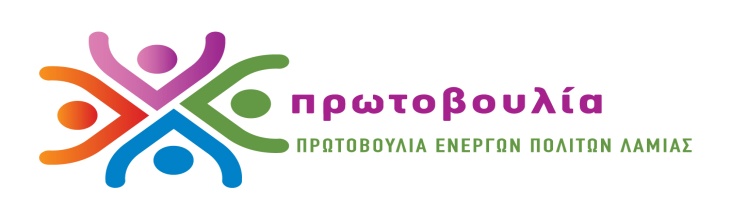 ΠΡΩΤΟΒΟΥΛΙΑ ΕΝΕΡΓΩΝ ΠΟΛΙΤΩΝ ΛΑΜΙΑΣΤηλ 2231045910 6937378138 6932837696 http://pepla.blogspot.com - info@pepla.grΛαμία, 2.3.2019ΠΡΟΣ: √ κ. ΔήμαρχοΑντιδήμαρχο ΟικονομικώνΣτις 22/2/2019 δημοπρατήθηκε το έργο ΄΄Επέκταση Στεγάστρου στο ΔΑΚ Λαμίας’’ προϋπολογισμού 619.000 ευρώ (με ΦΠΑ) και έγινε δημόσια πρόσκληση ενδιαφέροντος με υποβολή προσφορών έως την Τρίτη 21/3/2019.Όπως φαίνεται και στην προκήρυξη της σύμβασης την χρηματοδότηση αναλαμβάνει ο Δήμος Λαμιέων από τον κωδικό του προϋπολογισμού του Κ.Α. 30.7326.0032.Όμως όπως γνωρίζουμε και  από Δελτίο Τύπου της Γενικής Γραμματείας Αθλητισμού  που εκδόθηκε στις 23/11/2018 υπάρχει υπόσχεση για χρηματοδότηση του έργου καθώς και για την υλοποίηση εργασιών βελτίωσης και συντήρησης των εγκαταστάσεων του ΔΑΚ από χρηματοδοτικά προγράμματα του Υπουργείου και της ΓΓΑ.Οι πληροφορίες που έχουμε, μετά από επαφή με το γραφείο του Υφυπουργού Κου Βασιλειάδη στην Γενική Γραμματεία Αθλητισμού, είναι πως δεν υπήρξε κανένα ανάλογο αίτημα από τον Δήμο Λαμιέων.Για τα παραπάνω σας ερωτώ:1.Γιατί επιλέχτηκε η χρηματοδότηση του απαραίτητου αυτού έργου για το ΔΑΚ από κονδύλια του δήμου και όχι από την κρατική χρηματοδότηση;2.Ποιές είναι οι ενέργειες που έγιναν από την δημοτική αρχή προς την ΓΓΑ ώστε να ενταχθεί το έργο σε χρηματοδότηση εκτός πόρων του δήμου και ποια είναι η απάντηση που έχετε λάβει;Για την Πρωτοβουλία Ενεργών Πολιτών Παναγιώτης Στασινός δημοτικός σύμβουλος